Purpose of the CompetitionThe purpose of the Competition is:To honor the memory ofElnora Hartman Stickley,To reward talented pianistsin the Michiana Area,To provide an excellent venue for young pianists to strengthen their performance skills while gaining constructive feedback from highly qualified judges.DivisionsAll ages indicated are as of March 1, 2023No collegiate competitors allowed.All auditions will take place on Saturday, March 4, 2023Division I, ages 7 & under	 	**4-minute time limitDivision II, ages 8 & 9	**4-minute time limitDivision III, ages 10 & 11	 	**5-minute time limitDivision IV, ages 12 & 13	 	**5-minute time limitDivision V, ages 8 & 9	 	**6-minute time limitDivision VI, ages 16-18	 	**7-minute time limit* Audition times will depend upon enrollment.Scheduling will be randomly generated by computer.** This is maximum performance time during the competition. You may program shorter or longer pieces if desired (see #3 under Rules of Competition).PLEASE CAREFULLY READALL RULES OF COMPETITION:Rules of Competition1.	Students or teachers must reside in one of the following counties:  Berrien, Cass, and St. Joseph, Michigan; Allen, Elkhart, Kosciusko, LaGrange, LaPorte, Marshall, Noble, St. Joseph, and Starke Counties, Indiana.2.	Music must be memorized. A score with numbered measures must be provided for judges at the time of check-in. Only students with scores will be eligible to win an award.3.	Cuts in longer pieces will be left to the discretion of the judges and should not be made by the teacher or student.  4.	Only original solos are allowed. No arrangements or concerti will be heard. Liszt transcriptions will be allowed.5.	No more than two pieces per student will be accepted. This applies to movements of sonatinas, sonatas, and suites. MTNA guidelines will be followed as to what constitutes a piece.6.	Photocopied music is not allowed unless a letter from the publisher or the copyright holder is submitted.7.	Teacher must submit fully completed application form accompanied by the nonrefundable $25 entry fee per student ($45 per student for nonmembers) made payable to the South Bend Area Music Teachers Association (SBAMTA) and postmarked by the deadline. The $25 entrance fee applies to those who have paid their MTNA membership dues on or before October 1st.8.	Scheduling will be randomly generated by computer. There will be no changes of student order or time slot.9.	Competition Awards will be as follows…Winners: Division VI $175; Division V $150; Division IV $125; Division III $100; Division II $75; Division I $50. Honorable Mentions: Division VI $75, Division V $65, Division IV $55; Division III $45; Division II $35; Division I $25.10.	To receive Stickley Competition monetary awards, Winners are required to perform in, and Honorable Mentions are required to attend the Winners Recital.11.	Sample repertoire lists are available on www.sbamta.org. 12.	Participating teachers will be called to work at the  competition. If a participating teacher is not available, he/she must provide a substitute worker (see application form for more details).13.	If a student has been studying with their current teacher for less than six consecutive months prior to March 1, the name of the previous teacher must be provided. Both teachers will be recognized in the printed program should that student win an award.14.	Repertoire submitted an application form may not be changed.15.	Repertoire previously performed in this competition may not be repeated by the same performer.16.	Committee decisions are final. Judges’ decisions are final.  17.	It is the responsibility of the teacher, parent, or guardian to abide by all rules and regulations for this competition. Failure to meet this responsibility will make the student ineligible to receive an award.Judges Judges will be announced on or before January 30, 2023.Please visit the SBAMTA website for updated information at www.SBAMTA.orgApplications Send application form & payment to:Jennifer KeeleyP.O. Box 189La Porte, IN 46352-0189Applications must be postmarked byFebruary 1, 2023.Additional copies of the applicationand brochure may be found on theSouth Bend Area Music Teachers Associationwebsite (www.SBAMTA.org),PDF fillable forms are available onwww.SBAMTA.orgQuestions?If you have any questions, contact:Paula Laskowski, Event ChairPhone: 574-276-9313Email: beethoven361@hotmail.comSponsored bySouth Bend AreaMusic Teachers AssociationUnderwritten byElnora Hartman Stickley Scholarship FundMusic Scholarship Opportunity!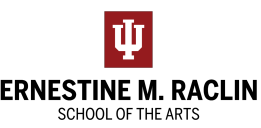 The Stickley Piano Competition is pleased to announce an exciting scholarship opportunity! The Music Department at the Ernestine M. Raclin School of the Arts (Indiana University South Bend) would like to offer a tuition scholarship to the Division VI winner(s) of the competition. A high school senior, who plans to major in music and has been accepted to the university and the music program, will be considered for a Talent Scholarship for four years at IU South Bend.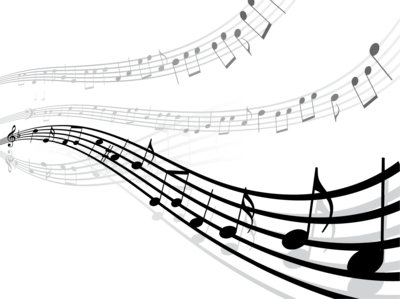 AnnouncingThe Twenty-Eighth Annual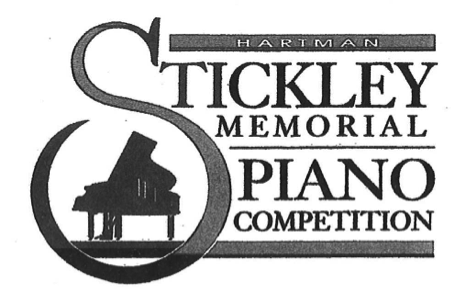 CompetitionSaturday, March 4, 2023Penote Performer’s HallDeBartolo Performing Arts CenterUniversity of Notre DameWinners Recital Sunday, March 12 at 2:30 PMLouise E. Addicott & Yatish J. Joshi Performance Hall, Indiana University South Bend 